Exponents and Radicals:  You know that the appropriate radical will "undo" an exponent, and the right power will "undo" a root.  For example:For the square (or "second") root, we can write it as the one-half power, like this:9-2009 All Rights Reserved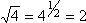 The cube (or "third") root is the one-third power: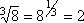 The fourth root is the one-fourth power and so on.RULE 5:  Whenever you have a radical expression you can write the equivalent rational exponent expression.Specifically,    				OR				In General:  Rewrite and simplify the following expressions in rational exponent form.   Solve for x.  Round answers to 2 decimal places if necessary.OR
The Rules of Exponents are still valid for rational exponents!!!